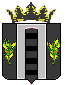 АДМИНИСТРАЦИЯ ПОГРАНИЧНОГО МУНИЦИПАЛЬНОГО ОКРУГАОТДЕЛ ОБРАЗОВАНИЯПРИКАЗ13.10.2023                                           п. Пограничный                                          № 156Об утверждении Порядка проведения итоговогосочинения (изложения) в образовательныхорганизациях Пограничного муниципального округав 2023/24 учебном годуВ соответствии с Федеральным законом от 29.11.2012 № 273-ФЗ «Об образовании в Российской Федерации», Порядком проведения государственной итоговой аттестации по образовательным программам среднего общего образования, утвержденным приказом Министерства просвещения Российской Федерации и Федеральной службы по надзору в сфере образования и науки от 04.04.2023 года       № 233/552, методическими рекомендациями Федеральной службы по надзору в сфере образования и науки от 21.09.2023 года № 04-303, приказом министерства образования Приморского края от 10.10.2023 № пр.23а-1349 «Об утверждении Порядка проведения итогового сочинения (изложения) в образовательных организациях Приморского края в 2023/24 учебном году», в целях организационного - технологического обеспечения проведения итогового сочинения (изложения) на территории Пограничного муниципального округа ПРИКАЗЫВАЮ:Утвердить Порядок проведения итогового сочинения (изложения) (далее - ИС (И)) в образовательных организациях (далее - ОО) Пограничного муниципального округа в 2023/2024 учебном году (Приложение).Главному специалисту по школам отдела образования Администрации Пограничного муниципального округа Т.В. Третьяковой:2.1. обеспечить проведение ИС (И) в соответствии с нормативными правовыми и инструктивно – методическими документами Рособрнадзора, министерства образования Приморского края, регламентирующими порядок проведения ИС (И);2.2 обеспечить в местах проведения ИС (И) соблюдение санитарно-гигиенических требований в соответствии с СанПиН 2.4.3648-20, требований противопожарной безопасности, условий по организации и проведению ИС (И) для обучающихся, обучающихся с ограниченными возможностями здоровья, детей-инвалидов и инвалидов (далее – ОВЗ) с учетом особенностей их психофизического развития, индивидуальных возможностей и состояния здоровья;2.3. обеспечить техническую готовность ОО к проведению ИС (И);2.4. обеспечить соблюдение условий конфиденциальности и информационной безопасности на всех этапах проведения ИС (И);2.5. обеспечить организацию внесения сведений о проведении ИС (И) в региональную информационную систему обеспечения проведения ГИА обучающихся, освоивших основные образовательные программы среднего общего образования (далее - РИС).2.6. организовать работу комиссий ОО по проведению и проверке ИС (И);2.7. обеспечить контроль за проведением проверки ИС (И) строго в соответствии с критериями.3. Руководителям ОО:3.1. обеспечить проведение ИС (И) в соответствии с нормативными правовыми и инструктивно – методическими документами Рособрнадзора, министерства образования Приморского края, регламентирующими порядок проведения ИС (И);3.2. обеспечить в местах проведения ИС (И) соблюдение СанПиН 2.4.3648-20, требований противопожарной безопасности, условий по организации и проведению ИС (И) для обучающихся, в том числе детей с ОВЗ;3.3. обеспечить соблюдение условий конфиденциальности и информационной безопасности на всех этапах проведения ИС (И);3.4. обеспечить регистрацию обучающихся для участия ИС (И);3.5. обеспечить предоставление и внесение сведений об участниках ИС (И) в РИС;3.6. обеспечить формирование составов комиссий ОО по проведению и проверке ИС (И);3.7. обеспечить направление скан - копий бланков ИС (И) до проверки и оценивания экспертами комиссий по проверке ИС (И) по защищенной сети VipNet абоненту сети 42345_Пограничный МР_Адм_Федореева ВВ в день проведения ИС (И) до 17:00;3.8. обеспечить завершение проверки ИС (И) не позднее чем через семь календарных дней с даты проведения ИС (И);3.9. обеспечить передачу скан - копий бланков ИС (И) для последующей обработки бланков ИС (И) с результатами оценивания экспертами комиссии по защищенной сети VipNet абоненту сети 42345_Пограничный МР_Адм_Федореева ВВ в день завершения проверки;3.10. обеспечить проверку ИС (И) строго в соответствии с критериями.4.	Приказ отдела образования Администрации Пограничного муниципального округа от 18.11.2022 № 147 «Об утверждении Порядка проведения итогового сочинения (изложения) в образовательных организациях Пограничного муниципального округа в 2022/23 учебном году» признать утратившим силу.Контроль за исполнением настоящего приказа оставляю за собой.И.о. начальника отделаобразования                                                                                                      О.А Коровина